Муниципальное бюджетное общеобразовательное учреждение«Средняя школа №4 им. Д.С. Схаляхо» аула Афипсип Тахтамукайского района Республики АдыгеяПРИКАЗ № 71от 20.03.2020 г.                                                                                     а. АфипсипО введении в МБОУ "СШ №4" временной реализации образовательных программ начального общего, основного общего, среднего общего образования и дополнительных общеобразовательных программ с применением электронного обучения и дистанционных технологий       Во исполнение Указа Главы Республики Адыгея от 16.03.2020 г. №    26 «О дополнительных мерах по снижению рисков завоза и распространения новой коронавирусной инфекции (2019-nCov)», Указа Главы Республики Адыгея от 18.03.2020 г. №    27 « О введении режима повышенной готовности»,   приказа МО и Н РА № 412 от 16.03.2020 г. «Об усилении санитарно-эпидемических мероприятий в образовательных организациях», приказа МО и Н РА № 425 от 18.03.2020 г. « О внесении изменений в приказ   Министерства образования и науки Республики Адыгея от   16.03.2020 г № 412, 27.03.2020г. №494 «Об усилении санитарно-эпидемических мероприятий в образовательных организациях», письма Министерства образования и науки Республики Адыгея от   19.03.2020 г № 2125 приказа УО администрации МО «Тахтамукайский район» № 104 от 19.03.2020 г. «О внесении изменений в приказ Управления образования от 16.03.2020 г. «Об усилении санитарно-эпидемических мероприятий в образовательных организациях МО «Тахтамукайский район», в целях предупреждения и снижения рисков распространения гриппа и острых  респираторных   вирусных инфекций среди сотрудников  и обучающихся МБОУ «СШ № 4» а. Афипсип

 ПРИКАЗЫВАЮ:Осуществить переход на реализацию образовательных программ начального общего, основного общего, среднего общего образования и дополнительных общеобразовательных программ с применением электронного обучения и дистанционных технологий с 30.03.2020 до 12.04.2020 г. включительно.Организовать образовательный процесс для учащихся 1-11 классов по имеющемуся расписанию учебных занятий с применением электронного обучения и дистанционных технологий с использование ТКС «Интернет» (Электронный журнал (Дневник.ру), цифровой образовательный ресурс "Якласс") в соответствии с приказом по школе и рекомендаций по организации дистанционного обучения.Заместителю директора по УВР Хагуровой С.Х. внести необходимые изменения в расписание учебных занятий.Деятельность педагогических работников с 30.03.2020 по 12.04.2020г. включительно осуществлять согласно педагогической нагрузке и штатному расписанию.Возложить ответственность за координацию работы учителей - предметников с учащимися класса в дистанционном режиме на классных руководителей 1-11 классов.Заместителям директора Хагуровой С.Х., ответственной по ИКТ Ачмиз С.М.:Провести мониторинг технической оснащенности общеобразовательного учреждения для организации образовательного процесса с использованием электронного обучения и дистанционных образовательных технологий до 24.03.2020 г.Обеспечить применение учителями электронного  обучения и дистанционных образовательных технологий в соответствии с приказом  Минобрнауки РФ от 23.08.2017 N 816 «Об утверждении Порядка применения организациями, осуществляющими образовательную деятельность, электронного обучения, дистанционных образовательных технологий при реализации образовательных программ» и «Положением об дистанционном обучении в МБОУ «СШ № 4» (утверждено приказом МБОУ «СШ № 4» от 31.08.2019 № 230).Подготовить совместно с учителями до 30.03.2020 г. информацию о видах и количестве работ в дистанционном режиме; сроках получения заданий, предоставления школьниками выполненных работ и др. (Варианты заданий в формате дистанционного обучения могут быть разные: составление опорного конспекта, составление развернутого плана ответа по теме, работа над проектом, составление контрольных вопросов, составление школьниками собственных заданий и др).Провести мониторинг количества обучающихся, планирующих посещение дежурных групп (1-4 классы) и предоставить результаты в Управление образования до 31.03.2020 г.Информировать родителей (законных представителей) обучающихся МБОУ «СШ № 4» по данному вопросу, разместив информацию и телефоны «горячей линии» на сайте общеобразовательного учреждения в информационно-телекоммуникационной сети «Интернет», через электронный журнал школы. Осуществлять ежедневный контроль хода образовательного процесса в школе с применением электронного обучения и дистанционных образовательных технологий.Классным руководителям в срок до 28.03.2020 года:Обеспечить информирование родителей (законных представителей) обучающихся МБОУ «СШ № 4» по данному вопросу.Уточнить технические возможности дистанционного обучения у обучающихся класса, в том числе в семьях, где более 1 ребенка школьного возраста, обеспеченность индивидуальным рабочим местом с доступом к сети Интернет; количество необеспеченных детей индивидуальным рабочим местом.Сообщить в учебную часть количество обучающихся, планирующих посещение дежурных групп (1-4 классы).Провести организационную работу среди родителей (законных представителей) по написанию заявлений о том, что они не возражают против перехода на дистанционное обучение и несут ответственность за жизнь и здоровье своих детей в период с 30.03.2020 по 12.04.2020 г включительно. Обеспечить контроль поступления заявлений родителей (законных представителей) в образовательное учреждение.Учителям в срок до 28.03.2020 года:Внести корректировку в рабочие программы с 30.03 по 12.04 с указанием формы дистанционных образовательных технологий (ДОТ), элементов электронного обучения (ЯКласс и др.). Прислать корректировку КТП курирующему зам. директора по форме (Приложение № 1) в срок до 26.03.2020.Использовать образовательные технологии, позволяющие организовать взаимодействие с обучающимися опосредованно (на расстоянии) с применением электронного обучения и дистанционных образовательных технологий с учетом  опыта работы на учебно-образовательной площадке "ЯКласс" и других платформах (подготовка к ЕГЭ, ОГЭ, ВПР).     8.4. Ответственной по ИКТ Ачмиз С.М., ответственной за школьный    сайт,   разместить настоящий приказ на главном информационном стенде и официальном сайте МБОУ «СШ №4» а. Афипсип в срок до 31.03.2020 г.Контроль за исполнением настоящего приказа оставляю за собой.

        
           Директор школы                     А.Х. Тлеуз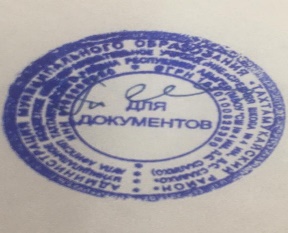 